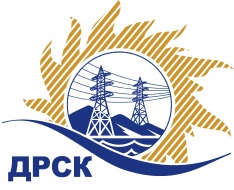 Акционерное Общество«Дальневосточная распределительная сетевая  компания»Протокол заседания Закупочной комиссии по вскрытию поступивших конвертовг. БлаговещенскСпособ и предмет закупки: открытый электронный запрос предложений: «СИЗ когти, лазы». Закупка 1271.	Планируемая стоимость закупки в соответствии с ГКПЗ:  716 949,66 руб. без учета НДС.ПРИСУТСТВОВАЛИ:Два члена  постоянно действующей Закупочной комиссии  АО «ДРСК» 2 уровня.Информация о результатах вскрытия конвертов:В ходе проведения запроса предложений было получено 2 предложения, конверты с которыми были размещены в электронном виде на Торговой площадке Системы www.b2b-energo.ru.Вскрытие конвертов было осуществлено в электронном сейфе организатора запроса предложений на Торговой площадке Системы www.b2b-energo.ru автоматически.Дата и время начала процедуры вскрытия конвертов с предложениями участников:13:00 15.01.2016Место проведения процедуры вскрытия конвертов с предложениями участников:Торговая площадка Системы www.b2b-energo.ruВ конвертах обнаружены предложения следующих участников запроса предложений:Ответственный секретарь Закупочной комиссии 2 уровня АО «ДРСК»	М.Г. ЕлисееваИсп. Чуясова Е.Г.№ 308/МЭ-В15.01.2016№Наименование участника и его адресПредмет заявки на участие в запросе предложений1ООО "ПО ЗМО" 656002, г. Барнаул, Октябрьский р-н, пр. Калинина 5-25Цена: 790 859,60 руб. (цена без НДС: 670 220,00 руб.)2ООО ПК "Востоксистема"680014, г. Хабаровск, пр-т 60-летия Октября, д. 158Цена: 845 090,59 руб. (цена без НДС: 716 178,47 руб.)